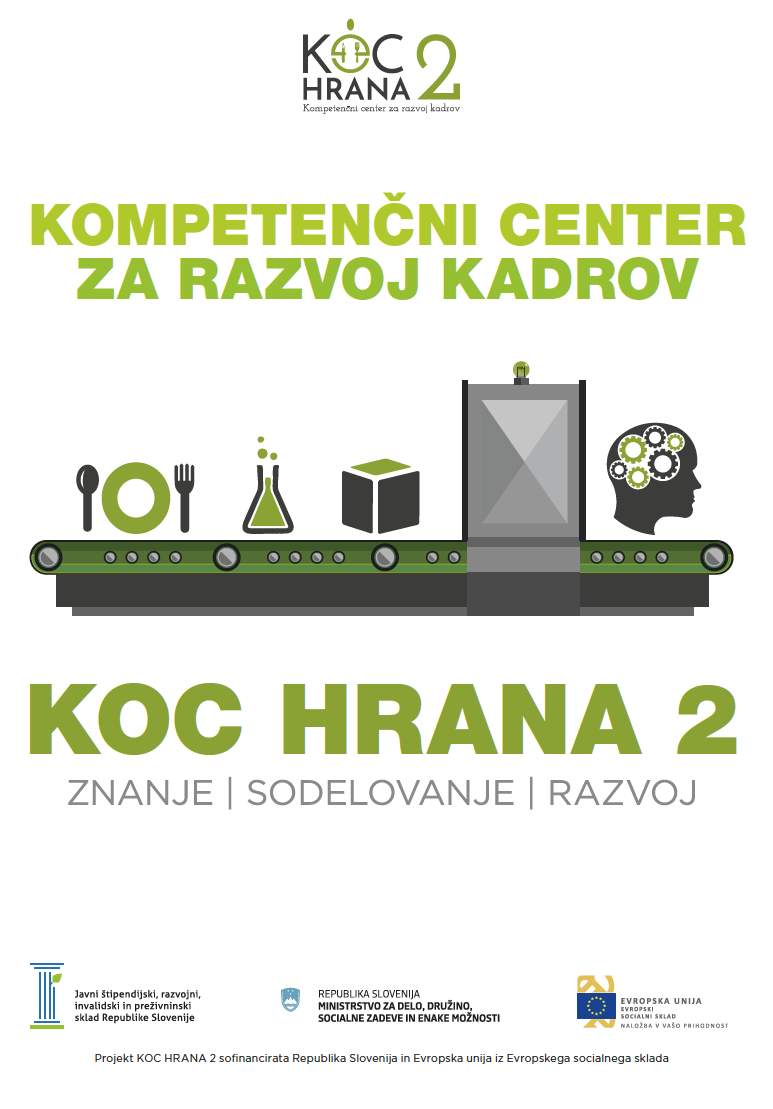 NABOR PONUDNIKOV IZOBRAŽEVANJ/USPOSABLJANJ S PODROČJA DIGITALNIH KOMPETENCSplošni povezavi do kataloga ponudnikov DIH in Slovenskega podjetniškega skladaDIH Slovenija – Digitalno inovacijsko stečišče SlovenijeNabor ponudnikov v Sloveniji za digitalizacijo in digitalno preobrazbo na enem mestu. Podjetja lahko koristijo tudi vavčer za digitalizacijo, kadar je razpis/so razpisi odprt/i.Spodnji link je direktno usmerjen na katalog ponudnikov.DIGITALNO INOVACIJSKO STIČIŠČE SLOVENIJEPovezava na Slovenski podjetniški sklad, kjer najdete informacije o aktualnih razpisih.SLOVENSKI PODJETNIŠKI SKLAD V nadaljevanju najdete nabor ponudnikov in aktivne povezave na njihove e-strani. Vsak ponudnik predstavlja svojo ponudbo usposabljanj in seminarjev s področja digitalizacije, digitalnega marketinga, industije 4.0, digitalnih kompetenc, ...V nadaljevanju smo vam pripravili osnovne predloge in neobvezujoči nabor različnih ponudnikov, ki ponujajo izobraževanja, seminarje, ... s področja dviga digitalnih kompetenc v podjetju.DIGITALIZACIJA IN NAPREDNE INFORMACIJSKE REŠITVEOPTIMIZACIJA POSLOVNIH PROCESOVDIGITALNA TRANSFORMACIJAVsak ponudnik predstavlja svojo ponudbo usposabljanj in seminarjev s področja digitalizacije, digitalnega marketinga, industije 4.0, digitalnih kompetenc, ...LANCOM d.o.o.MADWISE d.o.o.ČETRTA POT d.o.o.ePrvak d.o.o.Založba Pasadena d.o.o.ZZI d.o.o.XLAB d.o.o.Etrend d.o.o.Winteh razvoj Aplikacij in svetovanje d.o.o.Softeh d.o.o.PdiVizija d.o.o.Promarketing d.o.o.CorpoHub d.o.o.CREApro d.o.o.ACTUADO d.o.o.ABG, inženiring, d.o.o.CADCAM Lab d.o.o.INSTINKT d.o.o.RAČUNALNIŠKI IN OSTALI PISARNIŠKI TEČAJIB2 Skupina S&T Slovenija d.d.Micro Team d.o.o.Agora d.o.o.GO TEL d.o.o.INVEL Inkubator za razvoj podjetništvaAgencija Pira Murska SobotaINUIT, informatika, izobraževanje in servisSMART Naris d.o.o.INSTINKT d.o.o.IZZA d.o.o.ZALOŽBA FORUM MEDIA d.o.o.PLANET GV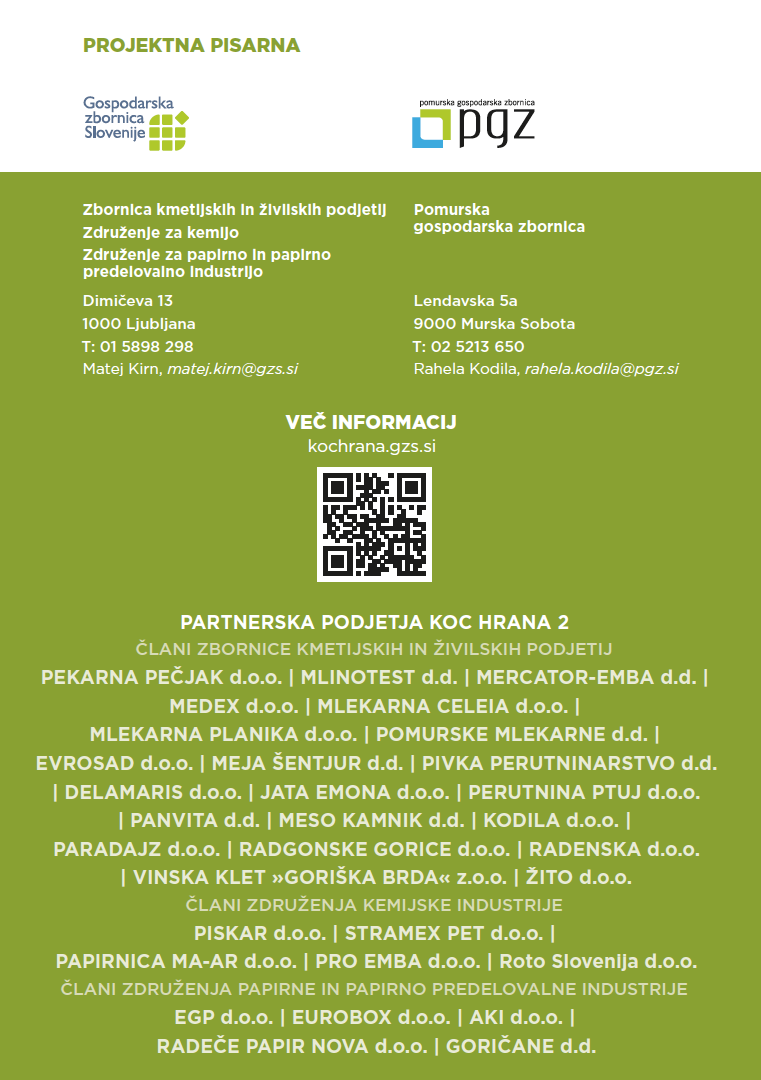 